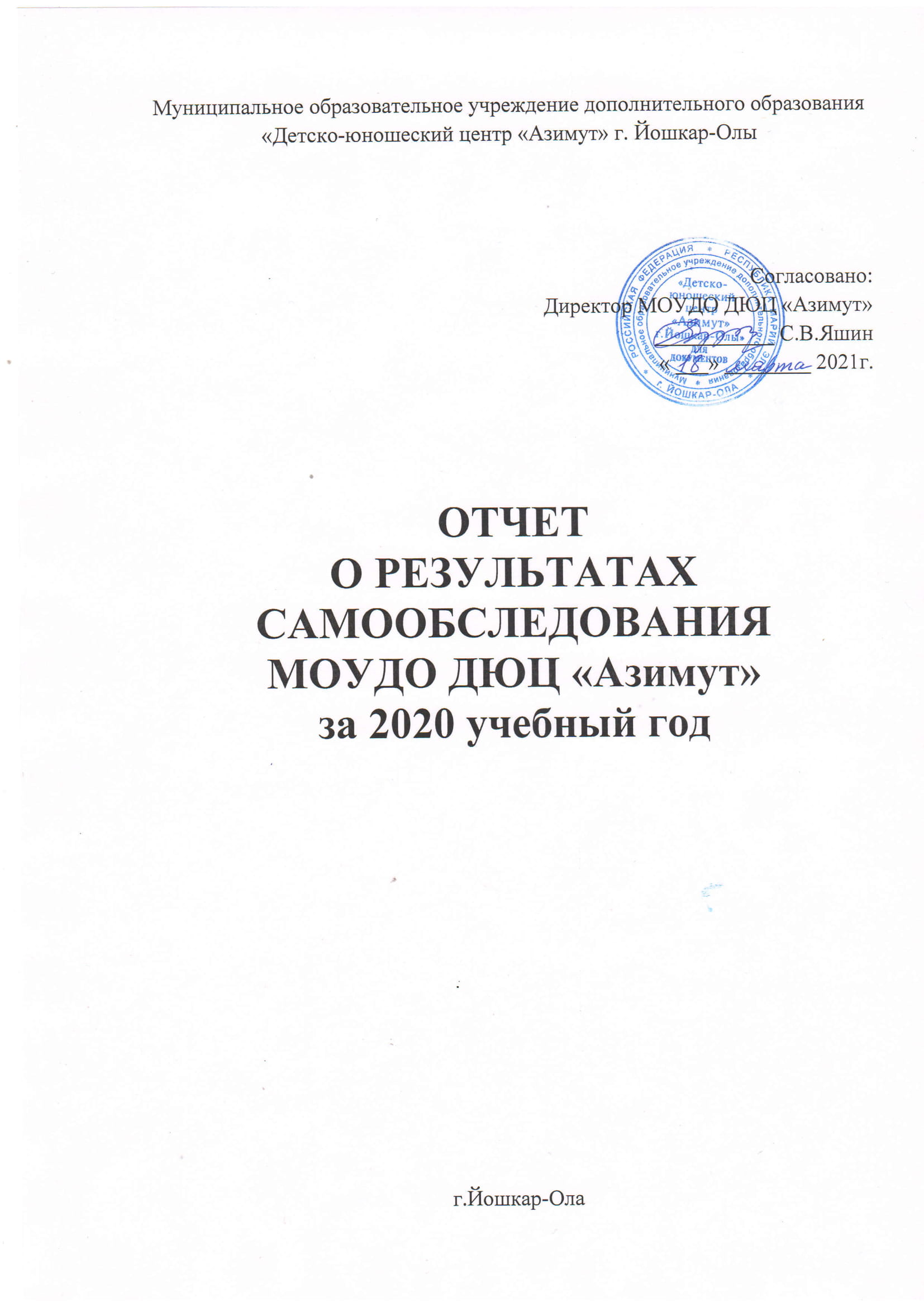 СОДЕРЖАНИЕ1.Общие сведения…………………………………………………………………1.1.Информационная справка ……………………………………………………1.2.Оценка системы управления ………………………………………………...1.3.Организационно-правовое обеспечение образовательной деятельности учреждения ……………………………………………………………………….2.Оценка содержания качества учебно-воспитательного процесса ………….2.1.Наименование и характер программ дополнительного образования…2.2.Обучающиеся и система работы с ними…………………………………….. 2.3.Характеристика контингента обучающихся………………………………..3.Оценка содержания и качества подготовки обучающихся ………………….3.1.Оценка функционирования внутренней системы оценки содержания качества образования……………………………………………………………..3.2.Характеристика достижений обучающихся ………………………………..3.3.Оценка и отзывы потребителей образовательных услуг…………………4..Анализ работы учреждения в период летних каникул………………………5.Оценка качества кадрового обеспечения……………………………………….6.Оценка качества учебно-методического обеспечения…………………………6.1.Организация учебных, научно-методических мероприятий …………………7.Социальная активность и внешние связи………………………………………7.1.Взаимодействие с другими образовательными учреждениями…………….7.2.Развитие социального партнерства……………………………………………8.Оценка материально-технической базы………………………………………..ЗАКЛЮЧЕНИЕ…………………………………………………………………….ПОКАЗАТЕЛИ ДЕЯТЕЛЬНОСТИ УЧРЕЖДЕНИЯ…………………………….ОБЩИЕ СВЕДЕНИЯ1.1.Информационная справка          Самообследование Муниципального  образовательного учреждения дополнительного образования «Детско-юношеский центр «Азимут» г. Йошкар-Олы» проведено в соответствии с пунктом 3 части 2 статьи 29 Федерального закона от 29 декабря 2012 года № 273 (ред. от 31.12.2014) – ФЗ «Об образовании в Российской Федерации» от 14.06.2013г. № 462 «Об утверждении порядка проведения самообследования образовательной организацией», с использованием показателей деятельности   организации, утвержденных  приказом  Министерства образования и науки Российской Федерации от 10.12.2013 № 1324 «Об утверждении показателей деятельности образовательной организации, подлежащей самообследованию».	Отчет составлен по материалам самообследования деятельности Муниципального образовательного учреждения дополнительного образования «Детско-юношеский центр «Азимут» г. Йошкар-Олы» за 2020 год.Полное наименование: Муниципальное образовательное учреждение дополнительного образования  «Детско-юношеский центр «Азимут» г. Йошкар-Олы».Сокращенное наименование: МОУДО «ДЮЦ «Азимут»Учредитель: Управление образования  администрации городского округа «Город Йошкар-Ола» (Республика Марий Эл, г. Йошкар-Ола, ул. Комсомольская, 134)Тип: образовательное учреждение дополнительного образования детей Вид:  центр дополнительного образования Организационно-правовая форма: бюджетное учреждениеЮридический и фактический адрес: 424038, Республика Марий Эл, г. Йошкар-Ола, Ленинский проспект, 10-аТелефон: (8362) 56-07-63, 56-07-95; 56-09-76Лицензия: на право ведения образовательной деятельности серия 12Л01 № 0000711 регистрационный №. 106 от 28 января 2016 бессрочно.Свидетельство: о государственной регистрации юридического лица серия 12 №001235578 от 05.07. 2002 года.Адрес электронной почты: azimut-ola@rambler.ruСайт: azimuth-ola12.mcdir.ruДиректор: Яшин Сергей Васильевич,  заслуженный работник образования РМЭ, отличник народного просвещения, отличник физической культуры и спорта, мастер спорта России.Краткая история развития учреждения: Муниципальное  образовательное учреждение дополнительного образования  «Детско-юношеский центр «Азимут» г. Йошкар-Олы» является  образовательным учреждением дополнительного образования детей, создано на основании постановления  администрации города Йошкар-Олы  от 1 марта 1993года. Структурные подразделения:Детский клуб «Молодость», расположенный по адресу: РМЭ, г. Йошкар-Ола, ул. Красноармейская 98-а. Педагог-организатор Морозова Ираида Алексеевна, имеет первую квалификационную категорию, высшее профессиональное образование. Режим работы: учреждение организует работу с обучающимися в течение всего календарного года. Учебный год начинается с 1 сентября (до 15 сентября – ведется  комплектование объединений первого года обучения) и заканчивается 31 мая следующего календарного года. Продолжительность учебного года составляет 36 учебных недель.       С 01 июня по 31 августа учреждение переходит на летний режим работы.       Продолжительность занятий и их количество определяются дополнительной общеразвивающей  программой и учебно-тематическим планом педагога, в зависимости от года обучения. Учебно-тематический план работы педагога дополнительного образования детей, в котором указывается перечень видов деятельности, количество групп и занимающихся в них детей, объём педагогических часов по годам обучения утверждается ежегодно до 15 сентября. Учебно-тематический план при необходимости может корректироваться в течение учебного года. В план работы могут быть внесены изменения, которые оформляются по заявлению и обоснованию педагога.        Учреждение проводить спортивные мероприятия, фестивали, конкурсы, организовывает походы  для обучающихся в период школьных каникул,  в летний период ведется работа по организации и проведение  профильной смены туристско-краеведческой направленности на базе детского оздоровительного Центра им. В. Дубинина по программе: «Академия спорта». Организация образовательного процесса.            Организация образовательного процесса регламентируется:-дополнительными общеразвивающими программами;-учебными планами;-годовым календарным учебным графиком;-расписанием занятий.           Предельная недельная учебная нагрузка устанавливается в соответствии с учебным планом, возрастными  и физическими особенностями, технической подготовки обучающихся, нормами СанПиН:Этап начальной подготовки (НПГ)Этап учебно-тренировочной подготовки (УТГ)Этап спортивного совершенствования (ГСС)Расписание занятий: расписание занятий составляется для создания наиболее благоприятного режима труда и отдыха обучающихся, по представлению педагогических работников с учетом пожеланий обучающихся, родителей (законных представителей),  согласно санитарно-эпидемиологическим требованиям к устройству, содержанию и организации режима работы образовательных организаций дополнительного образования детей (СанПиН 2.4.4.3172-14) . Продолжительность занятий 30-40 минут. После 40 минут занятий организуется перерыв не менее 10 минут для отдыха детей.           Ведение образовательной деятельности  и организация образовательного процесса в Центре осуществляется в соответствии с Уставом и лицензией на право осуществления образовательной деятельности. Организация учебного процесса соответствует требованиям действующих нормативных правовых документов.1.2.Оценка системы управленияОсновные направления деятельностиНаправления реализуемых  дополнительных  общеразвивающих  программ:                          -туристско-краеведческое;                          -физкультурно-спортивное. Организационная модель учреждения или структура учреждения	Структуру органов управления МОУДО ДЮЦ «Азимут» составляют общее собрание работников, педагогический совет, методический совет.           Под руководством директора Центра осуществляет работу Педагогический совет-главный орган самоуправления в учреждении. Заседания педагогических советов направлены на решение вопросов, вытекающих из анализа работы за прошедший год, их обсуждение, выявление проблем и поиск путей их решения, определение перспективы развития.          За 2020 год было проведено 4 заседаний педагогических советов.         В целях содействия осуществлению самоуправленческих начал, развитию инициативы коллектива созывается Общее собрание работников. К компетенции Общего собрания относятся:- рассмотрение и решение вопросов самоуправления в соответствии с законодательством Российской Федерации;- образование представительного органа для ведения коллективных переговоров с администрацией Учреждения по вопросам заключения, изменения и дополнения коллективного договора и контроля его исполнения;- заслушивание ежегодного отчёта представительного органа и администрации Учреждения о выполнении коллективного трудового договора;-выдвижение коллективных требований работников Учреждения и избрание полномочных представителей для участия в разрешении коллективного трудового спора;-принятие решения об объявлении забастовки, выборы органа, возглавляющего забастовку;-принятие локальных нормативных актов, предусмотренных законодательством Российской Федерации.	Методический совет - прогнозирует пути развития методической деятельности, вносит предложения по вопросам повышения качества образовательного процесса и профессиональной компетентности педагогов; изучает, обобщает, опыт научно-методической работы педагогов.     В учреждении для педагогических работников созданы необходимые условия:1.Организационные: педагоги работают в оборудованных кабинетах, для каждого педагога составлено удобное расписание занятий, деятельность строится на основании ТК РФ.2.Информационно-методические условия: направление педагогических работников на курсы повышения квалификации, обучающиеся семинары, МО, обзор новинок методической продукции, нового в законодательстве и организации деятельности.3.Психологический: в Центре благоприятный психологический климат, отработана система стимулирования педагогов. Контроль организации образовательной деятельности осуществляется в соответствии с циклограммой контроля. Результаты  контроля оформлялись  в виде справок и доводились до сведения работников учреждения. Анализ результатов контроля показывает, что большинство педагогов ответственно относятся к выполнению своих должностных обязанностей:-своевременно заполняют журналы учета рабочего времени;-выполняют режим работы, учебно-тематический план;-ведут качественно учебно - воспитательную деятельность;-работу по самообразованию, сохранности контингента обучающихся, совершенствованию дополнительных общеразвивающих программ;-работают над совершенствованием методик преподавания, качества проведения воспитательных мероприятий, формируют мотивацию к предмету через использование на занятиях технологий педагогической поддержки, игровых ситуаций, организации экскурсий и походов;-организуют свою деятельность, руководствуясь целью и задачами Центра.         За отчетный период в учреждении реализуются следующие образовательно-управленческие программы:1.Программа развития на 2019 -2023гг.2.План работы МОУДО ДЮЦ «Азимут» на 2019-2020 год.Сложившаяся система управления МОУДО ДЮЦ «Азимут»  обеспечивает выполнение поставленных целей и задач и в целом соответствует современным требованиям. Структура управления деятельности Центра представлена на Схеме 1.Схема-1В целом структура МОУДО ДЮЦ «Азимут» и система управления достаточны и эффективны для обеспечения выполнения функций центра в сфере дополнительного образования в соответствии с действующим законодательством Российской Федерации.          Собственная нормативная и организационно-распорядительная документация соответствует действующему законодательству РФ.         Имеющаяся система взаимодействия обеспечивает жизнедеятельность Центра с структурным подразделением (д/к «Молодость) и позволяет ему успешно вести образовательную деятельность в области дополнительного образования.1.3.Организационно-правовое обеспечение образовательной деятельности учрежденияТаблица 1. Нормативно-правовые документыВывод: Муниципальное образовательное учреждение дополнительного образования «Детско-юношеский центр «Азимут» г. Йошкар-Олы» располагает необходимыми организационно-правовыми  документами на ведение образовательной деятельности.ОЦЕНКА СОДЕРЖАНИЯ КАЧЕСТВА УЧЕБНО - ВОСПИТАТЕЛЬНОГОПРОЦЕССА2.1.Образовательные программы по направлениям, реализуемые в учрежденииТаблица № 2       Всего в учреждении реализуются 20 дополнительных общеразвивающих программ по двум направлениям, охватывают разные возрастные категории  с 6 лет до  21 года.           Все программы принимаются на педагогическом совете. Программы оформлены по единым требованиям Письма Минобрнауки РФ от 11.12.2006 г. № 06-1844 «О примерных требованиях к программа дополнительного образования детей» и  приказа Минпросвещения России от 09 ноября 2018г. № 196 «Об утверждении Порядка организации и осуществления образовательной деятельности по дополнительным общеобразовательным программам». Приказа Министерства спорта РФ от 15.11.2018г. № 939 «Об утверждении федеральных государственных требований к минимуму содержания, структуре, условиям реализации дополнительных предпрофессиональных программ в области физической культуры и спорта и к срокам обучения по этим программам»; Приложение к письму Департамента молодежной политики, воспитания и социальной поддержки детей Минобрнауки России от 11.12.2006 №06-1844.Данные программы реализуются в рамках муниципального задания: муниципальная услуга по предоставлению дополнительного образования детям.2.2.Обучающиеся и система работы с нимиКоличество обучающихся в учреждении: 650 человекПорядок приема и отчисления обучающихся	Прием обучающихся в ДЮЦ «Азимут» осуществляется директором на основании:-письменного заявления родителей (законных представителей);-медицинского заключения об отсутствии противопоказаний к занятию соответствующим видом спорта при приеме в физкультурно-спортивные объединения.	Родители (законные представители) обучающихся имеют право выбора направленности с учетом мнения и индивидуальных особенностей обучающегося, состояния его здоровья, уровня физического развития.	Прием обучающегося в ДЮЦ «Азимут» оформляется приказом директора. Прием обучающихся в образовательное учреждение осуществляется в течение учебного года в группы первого и последующих годов обучения при наличии свободных мест в  объединениях. Каждый обучающийся имеет право заниматься в нескольких объединениях, переходить в процессе обучения из одного объединения в другое. Образовательные отношения прекращаются в связи с отчислением обучающегося из Учреждения:- в связи с получением образования (завершением обучения);- досрочно по следующим основаниям:по инициативе обучающегося или родителей (законных представителей) несовершеннолетнего обучающегося, в том числе в случае перевода обучающегося для продолжения освоения общеразвивающей программы в другую организацию, осуществляющую образовательную деятельность;по инициативе Учреждения:      -как меры дисциплинарного взыскания, в случае невыполнения обучающимся по дополнительной общеразвивающей  программе обязанностей по добросовестному освоению такой образовательной программы и выполнению учебного плана.      - в случае установления нарушения порядка приема в Учреждение, повлекшего по вине обучающегося его незаконное зачисление в Учреждение.     - по обстоятельствам, не зависящим от воли обучающегося или родителей (законных представителей) несовершеннолетнего обучающегося и Учреждения, в том числе в случае ликвидации Учреждения.        В учреждении имеются локально-нормативные акты: Правила приема обучающихся (принят на педагогическом совете №2 от 17.01.2019г.)Порядок перевода, отчисление и восстановление обучающегося (принят на педагогическом совете № 2 от 17.01.2019г.);Порядок оформления возникновения, приостановления и прекращения отношений между МОУДО ДЮЦ «Азимут» и обучающимися и (или) родителями (законными представителями) обучающихся (принят на педагогическом совете №2 от 17.01.2019г.)2.3.Характеристика контингента обучающихсяНаполняемость детских объединенийТаблица 3 Анализ детского контингента обучающихся в МОУДО ДЮЦ «Азимут» за отчетный период свидетельствует о  сохранности и увеличении контингента обучающихся по направлениям за 2 года. Количество обучающихся за отчетный период 2020 год соответствует утвержденному в муниципальном задании на 2020 год объему муниципальной услуги.Возрастной состав обучающихсяТаблица 43.ОЦЕНКА СОДЕРЖАНИЯ И КАЧЕСТВА ПОДГОТОВКИ ОБУЧАЮЩИХСЯ3.1. Оценка функционирования внутренней системы оценки содержания качества образования         Качество образования является одним из важнейших критериев эффективности и успешности образовательной деятельности каждого учреждения.         Внутренняя система оценки качества образования в ДЮЦ «Азимут» формируется на основе локальных актов учреждения в соответствии с нормативно- правовыми документами РФ. Внутренняя система оценки качества образования в ДЮЦ «Азимут» ориентирована на решение следующих задач:повышение качества образовательного процесса и образовательного результата;систематическое отслеживание и анализ состояния образовательной деятельности в МОУДО ДЮЦ «Азимут»  для принятия своевременных и обоснованных управленческих решений;максимальная полнота и точность информации о качестве образования как на этапе планирования образовательных результатов так и на этапе оценки эффективности образовательного процесса      В учреждении педагогами детских объединений разработана и действует система диагностики и мониторинга усвоения обучающимися дополнительных общеразвивающих программ.         Одним из направлений педагогического контроля по выявлению результатов образовательного процесса и усвоения дополнительных общеразвивающих программ является мониторинг, который проводится по программе одного года обучения по окончании полугодия и в конце учебного года, а по программе двух и трех лет обучения – в конце  первого, второго года обучения на основании разработанного Положения о промежуточной и итоговой аттестации обучающихся (принят на педагогическом  совете от 04.09.2015г).        В объединениях спортивного направления педагогические работники оформляют и ведут зачетную классификационную книжку на каждого обучающегося.         Присвоение спортивных разрядов обучающимся ДЮЦ «Азимут»  является показателем доступности и качества предоставления образовательной услуги.        За 2020 год обучающимся ДЮЦ «Азимут» были присвоены массовые спортивные разряды, взрослые разряды, КМС и МС:За 2020 г. подготовлено разрядниковI взрослый разряд по спортивному туризму -6 человек;II взрослый разряд по спортивному туризму -8 чел;III взрослый разряд по ориентированию -9 человек;I юношеский  разряд по спортивному туризму -1 человек;II юношеский разряд по спортивному туризму -5 человек;III юношеский  разряд по спортивному туризму -6 человекМС-1 человекКМС-6 человекИТОГО: 42 человекаОжидаемые результаты: сохранение высокого уровня качества образования, развитие основных компетенций обучающихся,  повышение уровня профессионального самоопределения обучающихся.3.2.                           Характеристика  достижений обучающихсяМОУДО ДЮЦ «Азимут» за 2020гТаблица 5 Вывод: ДЮЦ «Азимут»  активно участвует в мероприятиях республиканского уровня: более тысячи участников и трехсот призеров в 2020 учебном году.          Наших воспитанников хорошо знают  за пределами республики: на региональных и всероссийских соревнованиях. В 2020 учебном году на региональном уровне честь РМЭ защищало более 200 участников соревнований, завоевав более 70 призовых мест, во всероссийских стартах участвовало 250 человек, взяв более ста медалей различного достоинства.3.3.     Оценка и отзывы потребителей образовательных услугРезультаты независимой оценки (по данным за 2020 год)Оценка проведена: Общественный совет по проведению независимой оценки качества условий осуществления образовательной деятельности муниципальных организаций города Йошкар-Олы, осуществляющих образовательную деятельностьТаблица 64.           Анализ работы учреждения в период летних каникул           Летние каникулы составляют значительную часть годового объема свободного время обучающихся, но далеко не все родители могут предоставить своему ребенку полноценный, правильно организованный отдых. Во время летних каникул происходит разрядка накопившейся за год напряженности, восстановление сил, здоровья, развитие творческого потенциала. Эти функции выполняют летние лагеря.           МОУДО ДЮЦ «Азимут» ежегодно проводит профильную смену на базе детского оздоровительного Центра  им. Володи Дубинина. Профильная смена – это лагерная смена, деятельность в которой подчинена определенному направлению, специфике. ДЮЦ «Азимут» проводит профильную смену туристско-краеведческой направленности. Профильные смены сегодня востребованы и являются эффективными формами организации отдыха детей. Профильная смена краткосрочная, ее продолжительность составляет 10-11 дней.            В учреждении была создана программ «Академия спорта». Данная программа по своей направленности комплексная, включает в себя разноплановую деятельность, объединяет различные направления оздоровления и отдыха  детей в условиях оздоровительного лагеря. Программа ориентирована на младший и средний школьный возраст.          Для обучающихся есть возможность не только отдохнуть, но и развиваться творчески, самовыражаться и утверждаться. Все это реализуется через: организацию походов, спортивных соревнований и мероприятий.       Основной состав лагеря – это обучающиеся в возрасте 7-15 лет. Списочный состав детей в лагере составил 100 человек. Преимущественным правом при приеме пользовались дети из многодетных, малообеспеченных семей, дети – сироты, дети, находящиеся под опекой и дети, находящиеся в трудной жизненной ситуации.           Практические занятия по спортивному туризму и ориентированию позволяют формировать у обучающихся  умения и навыки поведения  в экстремальных ситуациях, стремление к здоровому образу жизни, формирование у обучающихся ответственного отношения к вопросам личной и общественной безопасности.           Практические занятия по краеведению позволяют  обучающимся изучить культурную и природную среду  малой родины.           Педагогами ДЮЦ «Азимут» были разработаны  туристские походы – маршруты в окрестностях детского центра им. В. Дубинина  по трем направлениям: Детский лагерь им. В.Дубинина – Песчаный Карьер – Детский лагерь им. В.Дубинина;Детский лагерь им. В. Дубинина–  Озеро Сумка- Детский лагерь им. В.ДубининаДетский лагерь им. В.Дубинина – исток реки Студёнка – Детский лагерь им. В.Дубинина      В туристских походах  обучающиеся активными способами передвижения  изучают  и познают  туристскую технику и быт, ориентирование на местности.Охват детей,  за смену составил 300 человек.Положительные стороны летнего отдыха:-создание условий для развития творческих, интеллектуальных, физических способностей обучающихся;-формирование навыков здорового образа жизни;-формирование навыков общения и толерантности в разновозрастных группах;-профилактика детской безнадзорности в каникулярное время;-приобретение обучающимися практических знаний, умений и навыков, способствующих успешной социализации;-развитие таких личностных качеств, как любознательность, самостоятельность, коммуникабельность, чувство взаимопомощи и коллективизма.5. ОЦЕНКА КАЧЕСТВА КАДРОВОГО ОБЕСПЕЧЕНИЯ           В свете нового законодательства в учреждении, как и в целом в сфере дополнительного образования детей, обозначена проблема внедрения в практику новой кадровой политики, суть и стратегия которой состоит в том, что эффективность работы – это результат коллективного мастерства, помноженного на постоянно развивающийся потенциал каждого работника. Это положение определяет стратегическую установку на необходимость совершенствования всех имеющихся возможностей в подборе и расстановке кадров педагогических работников.         В МОУДО ДЮЦ «Азимут» реализацию целей и задач по предоставлению дополнительных образовательных услуг осуществляет 1 руководящий работник (директор), 17 основных педагогических работников.Таблица 7 Общие сведения о педагогических кадрах:Таблица 8 Квалификация педагогических кадров:Таблица 9. Педагогический стажТаблица 10. Сведения о педагогических работниках, имеющих ученую степень, почетное звание, награды:Таблица 11. ВозрастТаблица 12 Повышение квалификации и профессиональная переподготовка за 2020 год6.ОЦЕНКА КАЧЕСТВА УЧЕБНО-МЕТОДИЧЕСКОГО ОБЕСПЕЧЕНИЯ       Реализация концепции Центра связана с научно-методическим обеспечением и проведением комплекса мероприятий, направленных на активизацию дополнительного образования Центра в рамках программы развития. Приоритетными направлениями являются:1. Разработка программно-методического материала в соответствии с современными требованиями.2. Повышение эффективности образовательной деятельности на основе внедрения инновационных технологий обучения и воспитания обучающихся;3. Организация повышения квалификации педагогических работников.4. Систематизация методических материалов, обобщение передового педагогического опыта.5. Учебно-исследовательская и экспериментальная работа педагогов и обучающихся.6. Организация эффективного взаимодействия с социальными партнерами, различными субъектами образовательного пространства города и республики.7. Организация работы с молодыми педагогами.	Показателями результативности методической работы являются:- повышение профессионального и культурного уровня преподавателей; - обновление и совершенствование предметных знаний; -совершенствование педагогического мастерства на основе освоения инновационных образовательных технологий;-публикации материалов;-обобщение передового педагогического опыта.	В соответствии с Уставом методическая деятельность в учреждении направлена на совершенствование образовательного процесса, программ, форм и методов деятельности объединений, мастерства педагогических работников. Она основывается на достижениях педагогической науки, передовом педагогическом опыте, анализе происходящих педагогических процессов.           Организатором методической работы является методический совет, формируемый ежегодно приказом по учреждению.            Методический совет является коллегиальным органом управления образовательным процессом в учреждении. Совет, объединяющий наиболее опытных педагогических работников, в целях обеспечения гибкого и оперативного руководства методической службой учреждения.Методический совет решает задачи:-координация деятельности методических объединений;-организация инновационной деятельности, направленной на освоение современных методик, новых педагогических технологий;-внедрение в практику достижений педагогической науки и передового педагогического опыта;- проведение экспертизы учебно-методических документов;-оказание помощи в повышении профессионального мастерства педагогов;-стимулирование инициативы педагогического коллектива к опытно - экспериментальной и научно-исследовательской деятельности, направленной на модернизацию образовательного процесса.            В практике работы методического совета актуальными и востребованными являются вопросы, связанные с аттестацией педагогических кадров в новых условиях, повышением правовой компетентности методистов. Определением места методической службы в выполнении муниципального задания, решение которых требует интеграции методической деятельности с психолого-педагогическим сопровождением участников образовательного процесса и позволяет скорректировать единые подходы к разработке рабочих программ, обосновывать критерии и показатели удовлетворенности образовательным процессом в учреждении, выработать рекомендации по регулированию факторов и условий, влияющих на качество образования.          За исследуемый период осуществлялась работа над единой методической темой: «Современные образовательные технологии в практике ДЮЦ «Азимут». Совершенствование профессиональных компетенций педагога в условиях введения нового образовательного стандарта».6.1.Организация учебных, научно-методических мероприятий на базе Центра (открытые занятия, мастер-классы, мероприятия,  педагогические и методические советы):           В рамках работы методических объединений было проведено 5 открытых занятий. В МО педагоги дополнительного образования:-получили понятия об универсальных учебных действиях;-научились проводить презентации собственного опыта работы;Таблица 13 Семинары, педагогические советы, научно-методические мероприятия,  МО,  участие  в городских, межрегиональных, всероссийских и международных мероприятиях, членство в жюри конкурсов, экспертных групп.Таблица 14 Участие педагогических работников   в городских, межрегиональных, всероссийских и международных  спортивных мероприятиях и их достижения 2020 г.Таблица15  Научно-методическая деятельность7. Социальная активность и внешние связи7.1. Взаимодействие с другими образовательными учреждениями	Одним из ресурсов повышения качества дополнительного образования в условиях инновационной развивающей образовательной среды учреждение видит в развитии социального партнерства, укрепление связей с различными социальными институтами. Таблица 168. Оценка материально-технической базы            Материальная база МОУДО ДЮЦ «Азимут» является оптимальной, достаточной для ведения эффективной образовательной деятельности.	Качество организации образовательного процесса обеспечивается материально-техническим оснащением за счет бюджетного финансирования. ДЮЦ «Азимут» размещается в здании, приспособленном для ведения образовательной деятельности общей площадью 565 кв. м.	Учреждение имеет доступ сети Интернет, официальный сайт, постоянно функционирует электронная почта.	Территория учреждения благоустроена.	Соответствие: правилам пожарной безопасности; санитарным нормам и правилам по устройству и содержанию образовательного учреждения, правилам техники безопасности.              В учебно-воспитательном процессе используются технические средства обучения: компьютеры, мультимедийная техника.Центр работает над улучшением и укреплением материальной базы.ЗАКЛЮЧЕНИЕ1. Педагогический коллектив добился определенных результатов работы в реализации поставленных задач:- в ДЮЦ «Азимут» созданы и функционирует управленческая структура центра с четко определенным функционалом, штатом и содержанием работы.2. Учреждение находится в состоянии активного развития:- образовательный процесс в ДЮЦ «Азимут» находится в режиме стабильного функционирования, что подтверждается сохранностью учебного контингента, продолжительностью деятельности объединений;-образовательный процесс обеспечен дополнительными  общеразвивающими программами;- качество образования подтверждается активным участием и наградами воспитанников центра в спортивных мероприятиях различного уровня;- наблюдается стабильность в численности обучающихся.3. Повышению качества образовательной деятельности способствует высокий уровень ее обеспечения:- методическая деятельность учреждения характеризуется высоким потенциалом и уровнем проводимой работы, сформирована система разработки и утверждения общеразвивающих программ и их методического обеспечения;- кадровое обеспечение достаточно высокого уровня, проводится работа по повышению квалификации педагогических кадров, а также их своевременной аттестации.	Постоянно совершенствуется материально-техническое обеспечение образовательного процесса.  Оборудование учебных помещений и специальных помещений, оснащенность учебного процесса, образовательный ценз педагогических работников и укомплектованность штатов позволяют реализовать дополнительные общеразвивающие программы физкультурно-спортивной, туристско-краеведческой  направленности.	Анализ работы педагогического коллектива показал, что поставленные задачи на 2019 учебный год выполнены. В дальнейшем предстоит работа по обновлению содержания образования по реализуемым дополнительным общеразвивающим программам.  В связи с этим предстоит решать следующие задачи: 1. Методическое обеспечение реализуемых дополнительных общеразвивающих программ.2. Активизация инновационной и опытно-экспериментальной деятельности, повышение мотивации к участию в конкурсах членов педагогического коллектива.3. Расширение спектра информационного взаимодействия с социальными партнерами, различными субъектами образовательного пространства города и республики.4. Развитие материально-технической базы Учреждения для модернизации образовательного процесса.ПОКАЗАТЕЛИ ДЕЯТЕЛЬНОСТИ ОРГАНИЗАЦИИ ДОПОЛНИТЕЛЬНОГО ОБРАЗОВАНИЯ, ПОДЛЕЖАЩЕЙ САМООБСЛЕДОВАНИЮ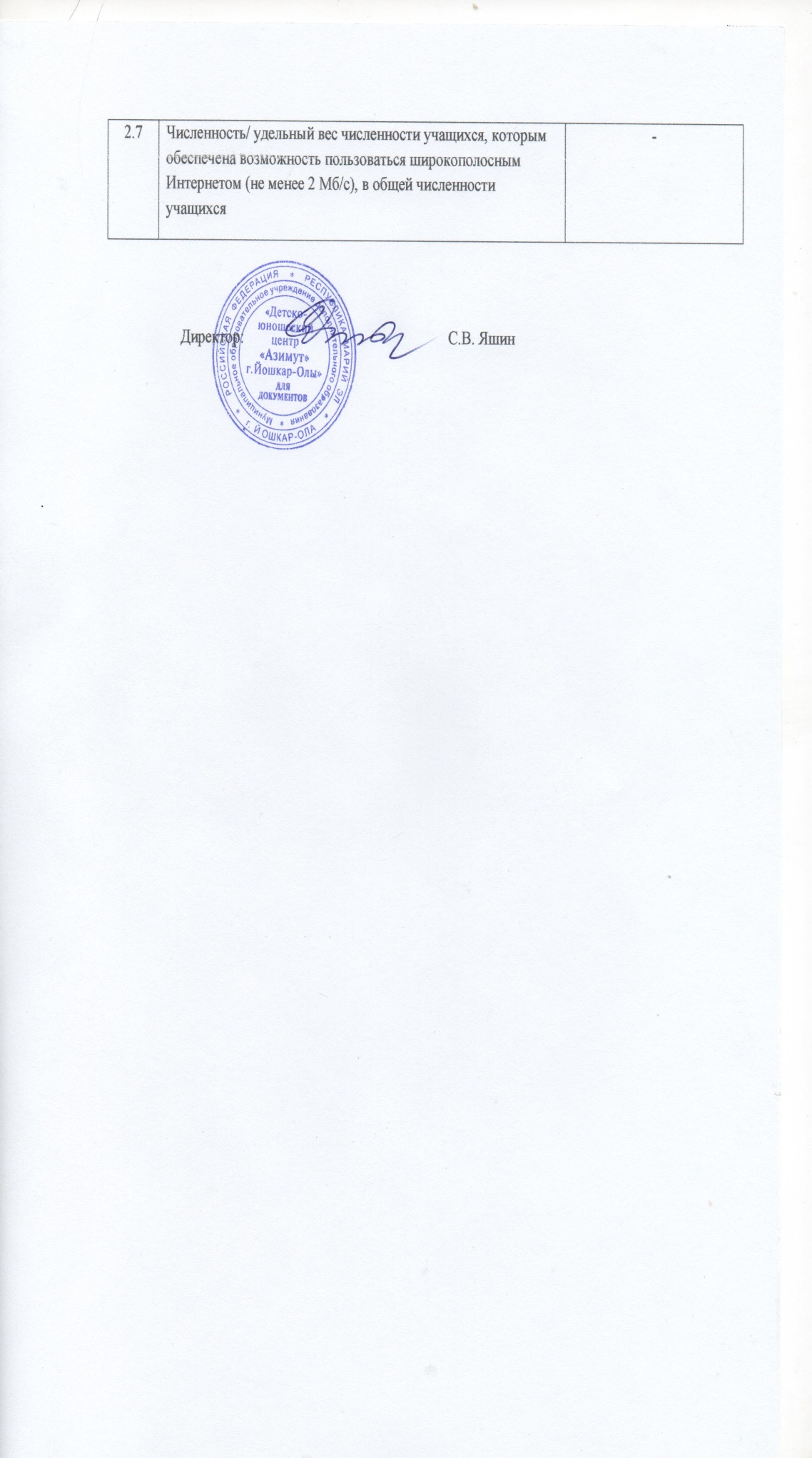 Год обученияВозраст обучающихсяКол-во учебных часов в неделю1 г.о.7-9 лет6 часов2 г.о.9-10 лет9 часовГод обученияВозраст обучающихсяКол-во учебных часов в неделю1 г.о.10-11 лет12 часов2 г.о.11-12 лет14 часов3 г.о.12-13 лет16 часов4 г.о.13-14 лет18 часов5 г.о.14-15 лет20 часовГод обученияВозраст обучающихсяКол-во учебных часов в неделю1 г.о.15-16 лет24 часа2 г.о.16-17 лет24 часа3 г.о.17-18 лет24 часаОрганизация учрежденческих, городских спортивных соревнований, конкурсных мероприятий, фестивалей, походов.Образовательная деятельностьМетодическая деятельностьОрганизация каникулярного отдыха детейДокументыЕсть -нет?Состояние, характеристика документаУставдаУстав утвержден приказом управления образования администрации городского округа «Город Йошкар-Ола» от 17.06.2014г. № 308 , распоряжением комитета по управлению муниципальным имуществом администрации городского округа «Город Йошкар-Ола» от 27.06.2014г. № 392 Документы о постановки на учет в налоговом органедаСвидетельство ОГРН 1021200769655 от 03.12.2002г.Лицензия на право ведения образовательной деятельностидаЛицензия на осуществление образовательной деятельности, серия 12 ЛО1 № 0000711 от 28.01.2016г.  №106Программа развитияда2019-2023 год (принята на педагогическом совете от 17.01.2019г.)Учебный пландаУчебный план регламентирует образовательный процесс в соответствии с перечнем направленностей дополнительного образования указанных в действующей лицензииШтатное расписаниедаУтверждено директоромТарификационный списокдаТарификационный список соответствует штатному расписаниюДолжностные инструкциидаДолжностные инструкции утверждены директоромКоллективный договордаНа период 2019-2022 годы (уведомление о регистрации департамента труда и занятости населения РМЭ  от 29.01.2019г., регистрационный № 158)Расписание занятийдаРасписание занятий обеспечивает эффективность реализации дополнительных общеразвивающих программ. Составляется по представлению педагогов с учетом пожеланий родителей, возрастных особенностей, установленных санитарно-гигиенических норм.Журналы учета работы педагоговдаВедутся с инструкциями ведения журналов, ежемесячно проверяются зам. директора по УВР, методистами  с целью фиксации выполнения дополнительной общеразвивающей программыПротоколы заседаний педагогических и методических советовдаВедутся в соответствии с требованиями: в протоколах отражается тематика заседаний,  присутствующие, протоколируется ход заседания и решения педагогических, методических советов. Дополнительные общеразвивающие программыдаРеализуемые в учреждении 20 дополнительные общеразвивающие программы содержат дидактическое и методическое обеспечение и соответствую «требованиям к программам дополнительного образования детей».Планы работы учреждениядаУтверждены директоромЛокальные акты, регламентирующие деятельность МОУДО ДЮЦ «Азимут»:-приказы и распоряжения Управления образования администрации городского округа «Город Йошкар-Ола;-решение органов самоуправления;-приказы и распоряжения директора;-внутренние локальные акты;-трудовые договора;-договоры о сотрудничестве с другими организациями;-должностные инструкции работников учреждения и др.даУтверждены директор МОУДО ДЮЦ «Азимут»№п/пНаименование дополнительной общеразвивающей программыСрок реализацииВозрастТип программы/направленностьФ.И.О. педагога1Спортивный туризм8 лет8-16 летМодифицированная/Физкультурно-спортивной направленностиБрачева Ольга Андреевна(тренер-преподаватель)2Спортивное ориентирование8 лет8-16 летМодифицированная/Физкультурно-спортивной направленностиБрачева Ольга Андреевна(тренер-преподаватель)3Спортивный туризм6 лет10-18 летМодифицированная/Физкультурно-спортивной направленностиВолков Сергей Станиславович(тренер-преподаватель)4Спортивное ориентирование3 года9-11 летМодифицированная/Физкультурно-спортивной направленностиВолков Сергей Станиславович(тренер-преподаватель)5Родная сторона3 года7-12 летМодифицированная/Туристско-краеведческойнаправленностиГлушкова Людмила Викторовна(ПДО)6Юные скалолазы2 года6-18 летМодифицированная/Физкультурно-спортивной направленностиДияров Борис Камилович(тренер-преподаватель)7Спортивное ориентирование3 года8-17 летМодифицированная/Физкультурно-спортивной направленностиДубинина Галина Викторовна(тренер-преподаватель)8Спортивное ориентирование3 года9-11 летМодифицированная/Физкультурно-спортивной направленностиКраснов Олег Дмитриевич(тренер-преподаватель)9Спортивное ориентирование5 лет11-18 летМодифицированная/Физкультурно-спортивной направленностиКраснов Олег Дмитриевич(тренер-преподаватель)10Спортивный туризм6 лет10-18 летМодифицированная/Физкультурно-спортивной направленностиИзвозчикова Ирина Владимировна(тренер-преподаватель)11Спортивное ориентирование3 года10-21 годМодифицированная/Физкультурно-спортивной направленностиИзвозчикова Ирина Владимировна(тренер-преподаватель)12Спортивный туризм2 года7-12 летМодифицированная/Физкультурно-спортивной направленностиКольцова Валерия Ивановна(тренер-преподаватель)13Юный ориентировщик6 лет10-18 летМодифицированная/Физкультурно-спортивной направленностиЛопатина Зинаида Ипполитовна(тренер-преподаватель)14Пауэрлифтинг5 лет13-18 летМодифицированная/Физкультурно-спортивной направленностиМорозова Ираида Алексеевна(тренер-преподаватель)15Атлетизм5 лет13-18 летМодифицированная/Оздоровительно-спортивной направленностиМорозова Ираида Алексеевна(педагог-организатор)16Мой родной край3 года7-12 лет(1 мод.)13-16 лет(2 мод.)Модифицированная/Физкультурно-спортивной направленностиМосурова Полина Васильевна(ПДО)17Спортивный туризм4 года9-12 летМодифицированная/Физкультурно-спортивной направленностиМубаракшина Ксения Арнольдовна(тренер-преподаватель)18Юный ориентировщик4 года7-13 летМодифицированная/Физкультурно-спортивной направленностиМубаракшина Алёна Арнольдовна (тренер-преподаватель)19Основы спортивного ориентирования и туризма2 года7-12 летМодифицированная/Физкультурно-спортивной направленностиПчелинцев Александр Евгеньевич (ПДО)20Спортивный туризм6 лет11-18 летМодифицированная/Физкультурно-спортивной направленностиФедоров Сергей Сергеевич(старший тренер-преподаватель)НаправленностьКоличество обучающихсяКоличество обучающихсяНаправленность2018-2019 учебный год2019-2020 учебный годФизкультурно-спортивная293 чел.385 челТуристско-краеведческая направленность307 чел.265 чел.Всего:600650Возрастобучающихся       Численность    обучающихся                    Половой состав                    Половой составВозрастобучающихся       Численность    обучающихся        девочки    мальчики5  - 9 лет               159            106           5310-14 лет               292             96           19615-17 лет                199             10            18918 лет и старше                 -              -             -Итого:               650            212           438Наименование МОУМуниципальное образовательное учреждение дополнительного образования «Детско-юношеский центр «Азимут» г. Йошкар-ОлыМуниципальное образовательное учреждение дополнительного образования «Детско-юношеский центр «Азимут» г. Йошкар-ОлыМуниципальное образовательное учреждение дополнительного образования «Детско-юношеский центр «Азимут» г. Йошкар-ОлыКоличество воспитанников на 1 января 2020 г.650 чел.650 чел.650 чел.Количество проведенных внутренних мероприятий (соревнования, конкурсы, семинары)Наименование мероприятияНаименование мероприятияКоличество участников Количество проведенных внутренних мероприятий (соревнования, конкурсы, семинары)1.Экологический десант в «Сосновой роще» (январь-март).1.Экологический десант в «Сосновой роще» (январь-март).127 чел.Количество проведенных внутренних мероприятий (соревнования, конкурсы, семинары)2. Методический совет «Организация и планирование туристско-краеведческой работы на 2020 год. (январь 2020).2. Методический совет «Организация и планирование туристско-краеведческой работы на 2020 год. (январь 2020).28 чел.Количество проведенных внутренних мероприятий (соревнования, конкурсы, семинары)3. Педсовет «Особенности и специфика дистанционного обучения» (26.03.2020).3. Педсовет «Особенности и специфика дистанционного обучения» (26.03.2020).15 чел.Количество проведенных внутренних мероприятий (соревнования, конкурсы, семинары)4.Экологический десант в «Сосновой роще» (сентябрь-октябрь).4.Экологический десант в «Сосновой роще» (сентябрь-октябрь).98 чел.Количество проведенных внутренних мероприятий (соревнования, конкурсы, семинары)5. Поход выходного дня Йошкар-Ола-Корта-Йошкар-Ола(2.11.2020)5. Поход выходного дня Йошкар-Ола-Корта-Йошкар-Ола(2.11.2020)14 чел.Количество проведенных внутренних мероприятий (соревнования, конкурсы, семинары)Количество проведенных внутренних мероприятий (соревнования, конкурсы, семинары)Итого:Итого:282 чел.Количество проведенных  городских мероприятий(соревнования,  конкурсы,семинары)Наименование мероприятия Количество участниковКоличество призеровКоличество проведенных  городских мероприятий(соревнования,  конкурсы,семинары)1. Открытые личные соревнования                                                      по лыжным гонкам  среди обучающихся муниципальных образовательных                     учреждений г. Йошкар-Олы «Метелица — 2020»(13.02.2020)112 чел.1 место-1 ч.2 место-2 ч.3 место-1 ч.Количество проведенных  городских мероприятий(соревнования,  конкурсы,семинары)2. Первенство г. Йошкар-Олы по спортивному туризму на лыжных дистанциях (13.02.2020)69 чел. 1 место-7 ч.2 место-4 ч.3 место-7 ч.Количество проведенных  городских мероприятий(соревнования,  конкурсы,семинары)3. Профсоюзная лыжня здоровья-2020 (1.03.2020)1 чел. 1 место- 1ч.Количество проведенных  городских мероприятий(соревнования,  конкурсы,семинары)4. Муниципальный этап республиканского конкурса краеведческих исследовательских работ «Край родной марийский» (24.03.2020)     44 чел.1 место-2 ч.3 место-2 ч.Количество проведенных  городских мероприятий(соревнования,  конкурсы,семинары)5. Фестиваль «Я-талантлив!» (8-9.09.2020)300 чел.Количество проведенных  городских мероприятий(соревнования,  конкурсы,семинары)6. Обучающие занятия по спортивному ориентированию «Золотая осень-2020» (17.09.2020)84 чел.Количество проведенных  городских мероприятий(соревнования,  конкурсы,семинары)7. Обучающие занятия по спортивному туризму (15.10.2020)167 чел.Количество проведенных  городских мероприятий(соревнования,  конкурсы,семинары)8. Дистанционный семинар:                                          «Для организаторов внеклассной работы, преподавателей ОБЖ и физической культуры.»28 чел.Количество проведенных  городских мероприятий(соревнования,  конкурсы,семинары)Итого:805 чел.27 чел.Количество проведенных  городских мероприятий(соревнования,  конкурсы,семинары)Количество проведенных  городских мероприятий(соревнования,  конкурсы,семинары)Участие воспитанников в  республиканских мероприятиях Наименование мероприятия Количество участниковКоличество призеровУчастие воспитанников в  республиканских мероприятиях 1. Первенство Медведевского района по спортивному ориентированию на лыжах. Сенькино (06.01.2020)45 чел. 1 место-5 ч.2 место-7 ч.3 место-5 ч.Участие воспитанников в  республиканских мероприятиях 2. Чемпионат и Первенство РМЭ по спортивному ориентированию на лыжах.п. Сернур (12.01.2020).      41 чел.1 место-5 ч.2 место-6 ч.3 место-4 ч.Участие воспитанников в  республиканских мероприятиях 3. Чемпионат Республики Марий Эл по спортивному туризму на лыжных дистанциях. (24-26. 01.2020)7 чел. 1 место-1 ч.2 место-1 ч.3 место-2 ч.Участие воспитанников в  республиканских мероприятиях 4. Первенство Республики Марий Эл по спортивному туризму на лыжных дистанциях. (31.01-2.02.2020)48 чел.1 место-14 ч.2 место-8 ч.3 место-8 ч.Участие воспитанников в  республиканских мероприятиях 5. Первенство  республики Марий Эл по жиму штанги лежа.(08.02.2020)     10чел.1 ком.место1 место-3 ч.2 место-3 ч.3 место-1 ч.Участие воспитанников в  республиканских мероприятиях 6. Чемпионат и Первенство Республики Марий Эл по спортивному ориентированию. Сенькино (09.02.2020)       98 чел.1 место-7 ч.2 место-7 ч.3 место-11 ч.Участие воспитанников в  республиканских мероприятиях 7. Кубок Республики Марий Эл, Республиканские соревнования по спортивному ориентированию на лыжах. Сенькино (16.02.2020)       85 чел.1 место-6 ч.2 место-6 ч.3 место-7 ч.Участие воспитанников в  республиканских мероприятиях 8. Чемпионат Республики Марий Эл по спортивному ориентированию. (29-30. 08.2020)7чел.1 место-3ч.2 место-2ч.3 место-2ч.Участие воспитанников в  республиканских мероприятиях 9. Тренировочный старт в рамках чемпионата РМЭ по спортивному ориентированию.  Спринт. (29. 08.2020)22 чел.1 место-1ч.3 место-2ч.Участие воспитанников в  республиканских мероприятиях 10. Чемпионат РМЭ по спортивному ориентированию. Кросс-спринт. (29.08.2020) Чернушка.7 чел. 1 место-1ч.2 место-1ч.3 место-1ч.Участие воспитанников в  республиканских мероприятиях 11.Тренировочный старт в рамках чемпионата РМЭ по спортивному ориентированию. Классика .(30. 08.2020)14 чел.2 место-1ч.Участие воспитанников в  республиканских мероприятиях 12. Чемпионат Республики Марий Эл по спортивному ориентированию. Кросс-классика. (30.08.2020) Чернушка.      6 чел.1 место-2ч.2 место-1ч.3 место-1ч.Участие воспитанников в  республиканских мероприятиях 13. Чемпионат Республики Марий Эл по спортивному ориентированию (20.09.2020)      9 чел.1 место-1ч.2 место-1ч.3 место-2ч.Участие воспитанников в  республиканских мероприятиях 14. Тренировка по спортивному ориентированию.оз. Шап   (20.09.2020)     36 чел.Участие воспитанников в  республиканских мероприятиях 15. Тренировка по спортивному ориентированию «Памяти друзей»(11.10.2020), сады «Чодра»      52 чел.1 место-6ч.2 место-3ч.3 место-5ч.Участие воспитанников в  республиканских мероприятиях 16. Чемпионат Республики Марий Эл по спортивному ориентированию (кросс-выбор)оз.Черное  (04.11.2020)      58 чел.1 место-2ч.2 место-2ч.3 место-2ч.Участие воспитанников в  республиканских мероприятиях 17. Кубок РМЭ по классическому  пауэрлифтингу. (14.11.2020)1 чел.3 место-1ч.Итого:546 чел. 160 чел.Участие воспитанников в  региональных и межрегиональных мероприятияхНаименование мероприятия Количество участниковКоличество призеровУчастие воспитанников в  региональных и межрегиональных мероприятиях1. Индивидуальная тренировка в Криушах.(19.07.2020)  Чувашия2 чел.Участие воспитанников в  региональных и межрегиональных мероприятиях2. Тренировочный старт г. Чебоксары. (16.08.2020)3 чел.Участие воспитанников в  региональных и межрегиональных мероприятиях3. Тренировочные соревнования «Без призм». (06.09.2020)6 чел.Участие воспитанников в  региональных и межрегиональных мероприятиях4. Тренировочные соревнования Юлукс Ер (19.09.2020)4 чел.1 место-1ч.2 место-1ч.Участие воспитанников в  региональных и межрегиональных мероприятиях5. Тренировочные соревнования Юлукс Ер (27.09.2020)3 чел.2 место-1ч.Участие воспитанников в  региональных и межрегиональных мероприятиях6. Чувашия, п. Первомайский тренировка по спортивному ориентированию "Марафон". (01.11.2020)2 чел.Участие воспитанников в  региональных и межрегиональных мероприятиях7. Памяти друзей. Чувашия (08.11.2020)15 чел.1 место-3 ч.2 место-5 ч.3 место-1 ч.Участие воспитанников в  региональных и межрегиональных мероприятиях8. Соревнования по спортивному ориентированию «Рельеф-заданка» Чувашия. (15.11.2020)21 чел.1 место-1 ч.2 место-1 ч.3 место-1 ч.Участие воспитанников в  региональных и межрегиональных мероприятияхИтого:56 чел.    15 чел.Участие воспитанников во всероссийских соревнованиях Наименование мероприятия Количество участниковКоличество призеровУчастие воспитанников во всероссийских соревнованиях 1.Чемпионат России по спортивному туризму на лыжных дистанциях(19 - 23.02 2020), г. Йошкар-Ола, д. Корта     16 чел.1 ком.место1 место-4 ч.2 место-3 ч.Участие воспитанников во всероссийских соревнованиях 2. Кубок России по спортивному туризму на пешеходных дистанциях. (1-5.10.2020) Москва.13 чел.1 ком.место1 место-7 ч.2 место-7 ч.Участие воспитанников во всероссийских соревнованиях 3. Чемпионат России по спортивному туризму на пешеходных дистанциях. (4-9.11.2020)  Владимирская обл.14 чел.1 ком.место1 место-82 место-43 место-5Участие воспитанников во всероссийских соревнованиях 4. Кубок России по спортивному туризму. Лыжные дистанции. Салехард. ЯНАО  (16-20.11.2020)6 чел2 ком.место1 место-22 место-33 место-1Участие воспитанников во всероссийских соревнованиях Итого:49 чел.44 чел.Волонтерское движение1. Привлечение обучающихся ДЮЦ «Азимут» к экологическому десанту в «Сосновой роще».2.Привлечение обучающихся ДЮЦ «Азимут» к подготовке и проведению соревнований.3. Привлечение студентов Марийского госуниверситета для проведения мероприятий ДЮЦ «Азимут».    225 чел.   14 чел.ПоходыПоходы выходного дня в течение года     68 чел.Работа с общеобразовательными  школами города Йошкар-ОлыУчастие сотрудников ДЮЦ «Азимут» в пропаганде спорта и здорового образа жизни на классных часах, рекламных печатных носителях и сайте.в течение годаЗначения по критериям оценкиСредневзвешенная сумма по всем критериям (баллы)1.Открытость и доступность информации об организации93,22.Комфортность условий предоставления услуг87,53.Доступность услуг для инвалидов04.Доброжелательность, вежливость работников организации96,85.Удовлетворенность условиями оказания услуг94,8Высшее профессиональноеобразованиеВысшее педагогическое профессиональное образованиеСреднее профессиональное образованиеСреднее специальное педагогическое образованиеРуководящие работники1 чел1 чел.Методисты4 чел.2 чел.Старший тренер-преподаватель1 чел.1 челТренера - преподаватели8 чел2 чел.3 чел.1Педагоги дополнительного образования2 чел.2 чел.Педагог-организатор1 чел.1 чел.Всего:9 чел.3 чел1 чел.Педагогические кадрыВысшаяПерваяСЗДМетодисты121Старший тренер-преподаватель1Тренера - преподаватели342Педагоги дополнительного образования2Педагог-организатор1Всего5935-10 лет10-20 лет20 лет и выше747Звание«Почетный работник общего образования РФ» Отличник физической культуры и спортаМастер спортаКоличество229до 25 лет25-35 лет35-55 летвыше 55 лет4365Ф.И.О. педагогаДолжностьТема курсовой подготовки,повышение квалификации Сроки/место прохожденияДокументМосурова П.В.ПДОРеспубликанский семинар для руководителей музеев образовательных организаций28.01.2020 годГБУДО РМЭ «Детско-юношеский центр «Роза ветров»Справка ГБУДО РМЭ «Детско-юношеский центр «Роза ветров» Роженцова О.Н.МетодистЭлектронная трудовая книжка. Главные изменения 2020 года.28.01.2020 годООО «Консум» РМЭ, г. Йошкар-ОлаСвидетль - во ООО «Консум» от28.01.2020г.Шеварухин Е.Н.Тимофеева Н.И.Специалист по ОТЗаведующаяхозяйствомОбучение в качестве административно-технического персонала к работам в электроустановках напряжением до 1000В26.03.2020 годПриволжское управление Ростехнадзора по проверке знаний норм и правил в области энергетического надзораУдостоверение №276Удостоверение №277Извозчикова И.В.Тренер-преподавательОбучение по программе магистратуры по направлению подготовки 44.04.01 Педагогическое образование2019/2020гг.ФГБОУВО «Марийский государственный университет» г. Йошкар-ОлаДиплом магистрата 1012243297672Регистрационный №1420от 03.02.2020г.Федоров С.С.Старший тренер-преподавательОбучение на Всероссийском семинаре повышения квалификации судей соревнований по спортивному туризму по направлению «дистанции», группа «судейство, дистанции» (уровень подготовки – высшая)04-06.12.2020г.Федерация спортивного туризма России (всероссийская коллегия судей по спортивному туризму)Справка №1255Федоров С.С.Мосурова П.В.Глушкова Л.В.Урдяков Р.Р.Роженцова О.Н.Пчелинцев А.Е.Дубинина Г.В.Мубаракшина К.А.Извозчикова И.В.Волков С.С.Брачева О.А.Старший тренер -преподават.ПДОПДОМетодистМетодистПДОТренер -преподават.Тренер-преподават.Тренер-преподав.МетодистТренер-преподав.Дополнительная профессиональная программа повышения квалификации, реализуемая с применением дистанционных образовательных технологий «Организация учебно-воспитательного процесса, программно-методического обеспечения деятельности детских объединений туристско-краеведческой направленности»30.11. по 30.12.2020 годаг. МоскваФедеральное государственное бюджетное образовательное учреждение дополнительного образования «Федеральный центр детско-юношеского туризма и краеведения» Удостоверение о повышении квалификацииг. Москва (объем 72 часа)Роженцова О.Н.Морозова И.А.Извозчикова И.В.Пчелинцев А.Е.Мосурова П.В.Дубинина Г.В.Лопатина З.И.Дияров Б.К.Глушкова Л.В.Волков С.С.МетодистПедагог-организаторТренер-преподават.ПДОПДОТренер-преподават.Тренер – преподав.Тренер – преподав-льМетодистМетодистРеспубликанский семинар по теме: «Профориентация школьников в дополнительном образовании – путь выбора будущей профессии»29.01.2020г.Министерство образования и науки Республики Марий Эл;ГБУДПО РМЭ «Марийский институт образования»;Муниципальное учреждение дополнительного образования «Волжский экологический центр»Сертификат участника (объем 6 часов)Наименование мероприятияДата проведения/форма участия/организаторыФ.О.И. участника,ответственного лица должностьИтогиРеспубликанский семинар (для  руководителей музеев образовательных организаций) по теме: «Повышение доступности и открытости музеев образовательных организаций Республики Марий Эл»28 января 2020г.ГБУДО Республики Марий ЭлМосурова П.В., педагог дополнительного образованияСертификат  ГБУДО Республики Марий Эл «Детско-юношеский центр «Роза ветров» от 28.01.2020г.Республиканский конкурс исследовательских работ обучающихся «Край родной марийский»25 марта 2020 годОрганизаторыДЮЦ «Азимут»Глушкова Л.В.-методистМосурова П.В.-ПДОВыступление на педагогическом совете по теме «Стратегия оценивания образовательных ресурсов обучающихся»20 марта 2020 годаПчелинцев А.Е. (ПДО)Глушкова Л.В. (методист)Протокол педагогического совета № 3 от 20.03.2019г.Работа в составе жюри XXVII Муниципального этапа республиканского конкурса краеведческих исследовательских работ обучающихся по направлению “Край родной марийский 2020г»25 марта 2020годМосурова П.В. (ПДО)Глушкова Л.В. (методист)Роженцова О.Н. (методист)СправкиЦикл профильных занятий в рамках VI фестиваля учреждений дополнительного образования «Я талантлив!»07.09.-11.09.2020 годПедагогический коллектив ДЮЦ «Азимут»№ п.п.Фамилия Имя ОтчествоНаименование мероприятияДатаУровеньРезультат1Мосурова П.В.ПДОМуниципальный этап Республиканского конкурса творческих работ обучающихся, посвященного году Памяти и Славы(подготовка к конкурсу обучающегося  Центра Мосурова Владислава Юрьевича, Галиулина Алмаза Альбертовича, Галиулина Демиса Альбертовича, Мартынова Эмира Айхановича)12.02.2020годМуниципальныйМОУДО «Детско-юношеский  центр «Азимут» г. Йошкар-Олы»1 место в номинации «Конкурс рисунков»2Федоров С.С.Тренер-преподавательЧемпионат Республики Марий Эл по спортивному туризму на пешеходных дистанциях – 4 класса16-18 октября 2020 годРеспубликанский Диплом  Министерства молодежной политики, спорта и туризма РМЭ за подготовку победителя Чемпионата РМЭ3Урдяков Р.Р.МетодистФинал Кубка России по спортивному туризму в дисциплине «дистанция –пешеходная -связка»01-05 октября 2020 года, Московская область, пос. им. ЦюрупыВсероссийскийДиплом Министерства спорта РФ 1 степени за 1 место 4Урдяков Р.Р.МетодистФинал Кубка России по спортивному туризму в дисциплине «дистанция  –пешеходная» (короткая)01-05 октября 2020 год, Московская область, пос. им. ЦюрупыВсероссийскийДиплом Министерства спорта РФ 2 степени за 2 место в Финале Кубка России по спортивному туризму в дисциплине «дистанция -пешеходная»5Урдяков Р.Р.МетодистЧемпионат Республики Марий Эл по спортивному туризму на пешеходных дистанциях на дистанции –пешеходная –группа 4 класса16-18 октября 2020 годРеспубликанскийДиплом Министерства молодежной политики спорта и туризма РМЭ за 1 место6Урдяков Р.Р.МетодистЧемпионат Республики Марий Эл по спортивному туризму на пешеходных дистанциях на дистанции –пешеходная –группа 4 класса16-18 октября 2020 годРеспубликанскийДиплом Министерства молодежной политики, спорта  и туризма РМЭ за 2 место 7Урдяков Р.Р.МетодистЧемпионат Республики Марий Эл по легкой атлетике среди мужчин в дисциплине «Бег 30000 м» с  результатом 9:46,4029 октября 2020 годРеспубликанскийДиплом Министерства  молодежной политики, спорта и туризма РМЭ за 2 место от 29.10.2020г.8Урдяков Р.Р.МетодистЧемпионат России по спортивному туризму в дисциплине «дистанция – пешеходная –связка»04-09 ноября 2020гВладимирская областьВсероссийскиеДиплом Министерства спорта РФ II степени за 2 место 9Урдяков Р.Р.МетодистЧемпионат России по спортивному туризму в дисциплине «дистанция – пешеходная –связка» (длинная)04-09 ноября 2020 годВладимирская областьВсероссийскиеДиплом Федерации спортивного туризма России за 3 место10Урдяков Р.Р.МетодистКубок России по спортивному туризму на лыжных дистанциях «дистанция  –лыжная - связка» 5 класс19.11.2020г.г. СалехардВсероссийскийДиплом Министерства спорта Российской Федерации 2 степени за 2 место11Урдяков Р.Р.МетодистЧемпионат РМЭ по бадминтону «На земле онара»04-06 декабря 2020 годРеспубликанскийДиплом Министерства молодежной политики, спорта и туризма Республики Марий Эл за 2 место в мужском парном разряде 12Урдяков Р.Р.МетодистЧемпионат Республики Марий Эл по легкой атлетике в помещении среди мужчин в дисциплине «Бег 3000м» с результатом 9:53,3011 декабря 2020 годРеспубликанскийДиплом молодежной политики, спорта и туризма за 2 место13Федоров С.С.Старший тренер-преподавательЧемпионат России по спортивному туризму в дисциплине «дистанция –пешеходная  –связка» (длинная)09 ноября 2020 год,Владимирская областьВсероссийский Диплом Федерации спорта и туризма России за подготовку победителей14Федоров С.С.Старший тренер-преподавательЧемпионат России по спортивному туризму в дисциплине «дистанция –пешеходная  –связка» 09 ноября 2020 год,Владимирская областьВсероссийскийДиплом Министерства спорта Российской Федерации 1 степени за подготовку победителей15Федоров С.С.Старший тренер-преподавательФинал Кубка России по спортивному туризму в дисциплине «дистанция –пешеходная – связка» (короткая)01-05 октября 2020 год,Московская областьВсероссийскийДиплом Министерства спорта Российской Федерации 1 степени за подготовку победителей16Кольцова В.И. Тренер-преподавательПервенство России по спортивному туризму на лыжных дистанциях в дисциплине «дистанция –лыжная - группа» Юниорки02-07 марта 2020г.Самарская область, г. СамараВсероссийскийДиплом I степени Министерства спорта РФ за 1 место  от 07 марта 2020г. ,Министр – Колобков П.А.17Кольцова В.И.Тренер-преподавательЧемпионат России по спортивному туризму в дисциплине «дистанция – пешеходная –связка»04-09 ноября 2020 годВладимирская область, пос. ДоброградВсероссийскийДиплом II степени Министерства спорта РФ за 2 место  от 09.11.2020г.,  Министр -  Матыцин О.В.18Кольцова В.И. Тренер-преподавательЧемпионат России по спортивному туризму в дисциплине «дистанция –пешеходная -связка» (короткая)04-09 ноября 2020 год, Владимирская область, пос. ДоброградВсероссийскийДиплом Федерации спортивного туризма России за 2 место от 09.11.2020г. , президент Федерации – С.М. Смирнов19Кольцова В.И. тренер-преподавательКубок России по спортивному туризму на лыжных дистанциях «дистанция –лыжная –связка»10.11.2020 год, г. Салехард ЯНАОВсероссийскийДиплом III степени Министерства спорта РФ за 3 место от 19.11.2020г.,Министр – Матыцин О.В.20Кольцова В.И.Тренер-преподавательЧемпионат России по спортивному туризму в дисциплине «дистанция –пешеходная –связка» (длинная)04-09.ноября 2020г.Владимирская область, пос. ДоброградВсероссийскийДиплом Федерации спортивного туризма России за 3 место от 09.11.2020г.,Президент Федерации –С.М.Миронов21Мубаракшина А.А.Тренер-преподавательОткрытое первенство Медведевского района по спортивному ориентированию на лыжах «Рождественские встречи» в дисциплине лыжная  гонка – классика.06.01.2020год Медведевский район, РМЭРеспубликанскийГрамота отдела физической культуры и спорта администрации муниципального образования «Медведевский муниципальный район» за 2 место от 06.01.2020г. 22Мубаракшина А.А.Тренер-преподавательЧемпионат РМЭ по спортивному ориентированию в дисциплине «лыжная гонка –спринт» по возрастной группе ЖБ12 января 2020 год, РМЭРеспубликанскийДиплом Министерства молодежной политики, спорта и туризма РМЭ  за 3 место от 12.01.2020 год23Мубаракшина А.А.Тренер-преподавательКубок РМЭ по спортивному ориентированию в дисциплине «лыжная гонка –классика» по возрастной группе ЖБ16 февраля 2020 годд. Сенькино, РМЭРеспубликанскийДиплом Министерства молодежной политики, спорта и туризма РМЭ за 3 место от 16.02.2020 год24Мубаракшина А.А.Тренер-преподавательЧемпионат РМЭ по спортивному ориентированию в возрастной категории «женщины» в дисциплине «кросс-классика»29-30 августап. Чернушка, Медведевский район, РМЭРеспубликанскийДиплом Министерства молодежной политики, спорта и туризма РМЭ за 2 место от 30.08.2020 год25Мубаракшина А.А.Тренер-преподавательЧемпионат РМЭ по спортивному ориентированию в возрастной категории «женщины» в дисциплине «Общий старт – классика»20 сентября 2020 годоз. Шап, Медведевский район, РМЭРеспубликанскийДиплом Министерства молодежной политики, спорта и туризма РМЭ за 2 место от 20.09.2020 год26Мубаракшина А.А.Тренер-преподавательЧемпионат РМЭ по спортивному ориентированию в возрастной категории «женщины» в дисциплине «Кросс-выбор»Оз. Черное, Медведевский район , РМЭРеспубликанскийДиплом Министерства молодежной политики, спорта и туризма РМЭ за 2 место  от 04.11.2020 год27Мубаракшина К.А.Тренер-преподавательЧемпионат России по спортивному туризму на лыжных дистанциях в дисциплине: «дистанция –лыжная»19-23 февраля 2020 год,РМЭВсероссийскийДиплом Министерства спорта Российской Федерации I  степени за 1 место от 23.02.2020г. , Министр –Матыцин О.В.28Мубаракшина К.А.Тренер-преподавательОткрытое Первенство Республики Татарстан по акватлону дистанция –«плавание 500м и бег 2500 м»22.08.2020 годРеспублика ТатарстанМежрегиона-ныйДиплом  Федерации триатлона Республики Татарстан за 3 место от 22.08.2020 год, Президент Федерации триатлона Республики Татарстан – Калинкин Д,Г.29Мубаракшина К.А.Тренер-преподавательЧемпионат РМЭ по спортивному ориентированию в возрастной категории «женщины» в дисциплине «кросс – классика»29-30 августа 2020 год,РМЭРеспубликанскийДиплом Министерства молодежной политики, спорта и туризма РМЭ за 1 место от 30.08. 2020г. Министр – Л.А.Батюкова.30Мубаракшина К.А.Тренер-преподавательЧемпионат Республики Марий Эл по спортивному ориентированию в возрастной категории «женщины» в дисциплине «кросс – спринт»29-30 августа 2020 год,РМЭРеспубликанскийДиплом Министерства молодежной политики, спорта и туризма РМЭ за 1 место от 30.08. 2020г. Министр – Л.А.Батюкова.31Мубаракшина К.А.Тренер-преподавательВсероссийский проект «Северная ходьба – Новый образ жизни»05 сентября 2020 годРМЭРегиональный этапДиплом Федерации спортивного ориентирования и спортивного туризма РМЭ за 1 место от 05.08.2020 год32Мубаракшина К.А.Тренер-преподавательЧемпионат Республики Марий Эл по легкоатлетическому кроссу среди женщин в дисциплине «Кросс 4 км» с результатом 14 минут 51 секунд27.09.2020г.РМЭРеспубликанскийДиплом Министерства молодежной политики, спорта и туризма РМЭ за 2 место от 27.09.2020г., Министр-Батюкова Л.А.33Мубаракшина К.А.Тренер-преподавательЧемпионат Республики Марий Эл по спортивному ориентированию в возрастной категории «женщины» в дисциплине «Общий старт –классика»20.09.2020 год,РМЭРеспубликанскийДиплом Министерства молодежной политики, спорта и туризма РМЭ за 1 место от 20.09.2020г., Министр-Батюкова Л.А.34Мубаракшина К.А.Тренер-преподавательФинал Кубка России по спортивному туризму в дисциплине «дистанция –пешеходная» (короткая)01-05 октября 2020 год,Московская область, пос. им. ЦюрупыВсероссийскийДиплом Министерства спорта РФ I степени за 1 место от 05.10.2020г.,Министр –Матыцин О.В.35Мубаракшина К.А.Тренер-преподавательФинал Кубка России по спортивному туризму в дисциплине «дистанция -пешеходная –группа» (длинная)01-05 октября 2020 год,Московская область, пос. им. ЦюрупыВсероссийскийДиплом Министерства спорта РФ I степени за 1 место от 05.10.2020г.,Министр –Матыцин О.В.36Мубаракшина К.А.Тренер-преподавательЧемпионат РМЭ по спортивному туризму на пешеходных дистанциях на дистанции –пешеходная –связка 4 класса16-18 октября 2020 год,РМЭРеспубликанскийДиплом Министерства молодежной политики, спорта и туризма РМЭ за 1 место от 18.10. 2020г., Министр – Л.А.Батюкова37Мубаракшина К.А.Тренер-преподавательЧемпионат РМЭ по легкой атлетике среди женщин в дисциплине «Бег 3000м» с результатом 10:49,9729 октября 2020 год,РМЭРеспубликанскийДиплом Министерства молодежной политики, спорта и туризма РМЭ за 1 место от 29.10. 2020г., Министр – Л.А.Батюкова38Мубаракшина К.А.Тренер-преподавательЧемпионат России по спортивному туризму в дисциплине «дистанция –пешеходная –связка» (длинная)04-09 ноября 2020 год, Владимирская область, пос. ДоброградВсероссийскийДиплом Федерации спортивного туризма России за 1 место от 09.11.2020 год,Президент Федерации – Миронов С.М.39Мубаракшина К.А.Тренер-преподавательЧемпионат России по спортивному туризму в дисциплине «дистанция –пешеходная – связка» (короткая)04-09 ноября 2020 год, Владимирская область, пос. ДоброградВсероссийскийДиплом Федерации спортивного туризма России за 1 место от 09.11.2020 год,Президент Федерации – Миронов С.М.40Мубаракшина К.А.Тренер-преподавательКубок России по спортивному туризму на лыжных дистанциях «дистанция –лыжная –связка» 5 класс19.11.2020 год.Г.Салехард, ЯНАОВсероссийскийДиплом Министерства спорта РФ  II степени за 2 место, Министр –Матыцин О.В.41Мубаракшина К.А.Тренер-преподаватиельЧемпионат РМЭ по легкой атлетике в помещении среди женщин в дисциплине «Бег 3000м» с результатом 11:01,0611 декабря 2020 год
РМЭРеспубликанскийДиплом Министерства молодежной политики, спорта и туризма РМЭ от 11.12.2020 год, Министр – Батюкова Л.А.Показатели методической работыКоличество мероприятий    / Количество участниковКоличество мероприятий    / Количество участниковПоказатели методической работы2019г.2020г.Разработка методической продукции4/66/7Публикации в сборниках, журналах, методический видеоматериал 35Организация и проведение открытых занятий, мастер-классов3/8-Участие в учебно-методических мероприятиях (конкурсах, конференциях, соревнования)16/1717ссылка на статью международного сборника -https://ibima.org/accepted-paper/popularization-of-the-all-russia-physical-culture-and-sports-complex-ready-for-work-and-defense-through-the-student-sports-club-of-the-university/ Статья на тему: «Популяризация Всероссийской физической культуры и спорта»Автор старший тренер-преподаватель Федоров С.С.№ п/пУчреждениеМероприятия1МБУК «Музей истории города Йошкар-Олы Управление образования городского округа «Город Йошкар-Ола» Проведение совместных мероприятий2Министерство природных ресурсов и экологии РФ Федеральное государственное бюджетное учреждение «Государственный природный заповедник «Большая Кокшага»Проведение совместных мероприятий3ФГБОУ ВО «Поволжский государственный технологический университет»Проведение совместных мероприятий4МБОУ СОШ- № 2, 4, лицей №11, 6, 7, 12, 29, 20,  27, гимназии 14, 26, СОШ им. Архипова, СОШ Сер. Рад., СОШ  №30 Проведение совместных  мероприятий5Комитет по физической культуре и спорту Администрации города Йошкар-Олы.Сотрудничество6Учреждения дополнительного образования города: Станция юных техников г. Йошкар-Олы, ДЮСШ «Олимп», ЦТТ РМЭ, ДЭБЦ РМЭСотрудничество, проведение совместных мероприятий7Министерство образования и науки  Республики Марий ЭлНаучно-методическое обеспечение7Управление  образования администрации городского округа «Город Йошкар-Ола»Научно-методическое обеспечение7ГБОУ ДО РМЭ «Дворец творчества детей и молодежи»(методический отдел - Дворца творчества детей и молодежи)Научно-методическое обеспечение7ГБОУДПО (ПК) С «Марийский институт образования»Научно-методическое обеспечение№ п\пПоказателиЕдиница измерения1.Образовательная деятельность1.1Общая численность учащихся, в том числе6501.1.1Детей дошкольного возраста (3-7 лет)161.1.2Детей младшего школьного возраста (7-11 лет)2781.1.3Детей среднего школьного возраста (11-15 лет)2951.1.4Детей школьного возраста (15-17 лет)611.2Численность учащихся, обучающихся по образовательным программам по договорам об оказании платных образовательных услуг-1.3Численность/ удельный вес численность учащихся, занимающихся в двух и более объединениях (кружках, секциях, клубах), в общей численности учащихся-1.4Численность /удельный вес численности учащихся с применением дистанционных образовательных технологий, электронного обучения, в общей численности учащихся-1.5Численность /удельный вес численности учащихся по образовательным программам для детей с выдающимися способностями, в общей численности учащихся-1.6Численность /удельный вес численности учащихся по образовательным программам, направленным на работу с детьми с особыми потребностями в образовании, в общей численности учащихся, в том числе:-1.6.1Учащиеся с ограниченными возможностями здоровья-1.6.2Дети-сироты, дети, оставшиеся без попечения родителей-1.6.3Дети-мигранты-1.6.4Дети, попавшие в трудную жизненную ситуацию-1.7Численность /удельный вес численности учащихся, занимающихся учебно-исследовательской, проектной деятельностью, в общей численности учащихся6/1%1.8Численность /удельный вес численности учащихся, принявших участие в массовых мероприятий (конкурсы, соревнования, фестивали, конференции), в общей численности учащихся, в том числе:331/51%1.8.1На муниципальном уровне70/ 11%1.8.2На региональном уровне156/ 24%1.8.3На межрегиональном уровне56/ 9%1.8.4На федеральном уровне49/ 8%1.8.5На международном уровне-1.9Численность/ удельный вес численности учащихся – победителей и призеров массовых мероприятий (конкурсы, соревнования, фестивали, конференции) в общей численности учащихся в том числе:246/ 38%1.9.1На муниципальном уровне27/ 4%1.9.2На региональном уровне160/ 25%1.9.3На межрегиональном уровне                15/ 2%1.9.4На федеральном уровне44/ 7%1.9.5На международном уровне-1.10Численность/ удельный вес численности учащихся, участвующих в образовательных и социальных проектах, в общей численности учащихся в том числе:-1.10.1Муниципального уровня-1.10.2Регионального уровня-1.10.3Межрегионального уровня-1.10.4Федерального уровня-1.10.5Международного уровня-1.11Количество массовых мероприятий, проведенных образовательной организацией, в том числе:111.11.1На муниципальном уровне111.11.2На региональном уровне-1.11.3На межрегиональном уровне -1.11.4На федеральном уровне-1.11.5На международном уровне-1.12Общая численность педагогических работников181.13Численность/ удельный вес численности педагогических работников, имеющих высшее образование, в общей численности педагогических работников15/83%1.14Численность/ удельный вес численности педагогических работников, имеющих высшее образование педагогической направленности (профиля), в общей численности педагогических работников9/50%1.15Численность/ удельный вес численности педагогических работников, имеющих среднее профессиональное образование в общей численности педагогических работников3/ 17%1.16Численность / удельный вес численности педагогических работников, имеющих среднее профессиональное образование педагогической направленности (профиля), в общей численности педагогический работников1/ 5,5%1.17Численность/ удельный вес численности педагогических работников, которым по результатам аттестации присвоена квалификационная категория, в общей численности педагогических работников, в том числе:3/ 17%1.17.1Высшая-1.17.2Первая3/ 17%1.18Численность/ удельный вес численности педагогических работников в общей численности педагогических работников, педагогический стаж работы которых составляет:8/ 45%1.18.1До 5 лет5/ 28%1.18.2Свыше 30 лет3/ 17%1.19Численность/ удельный вес численности педагогических работников в общей численности педагогических работников в возрасте до 30 лет4/ 22%1.20Численность/ удельный вес численности педагогических работников в общей численности педагогических работников в возрасте от 55 лет6/ 33%1.21Численность/ удельный вес численности педагогических и административно-хозяйственных работников, прошедших за последние 5 лет повышение квалификации/ профессиональную переподготовку по профилю педагогической деятельности или иной осуществляемой в образовательной организации деятельности, в общей численности педагогических и административно-хозяйственных работников16/ 89%1.22Численность/ удельный вес численности специалистов, обеспечивающих методическую деятельность образовательной организации, в общей численности сотрудников образовательной организации4/ 22%1.23Количество публикаций, подготовленных педагогическими работниками образовательной организации231.23.1За 3 года151.23.2За отчетный период81.24 Наличие в организации дополнительного образования системы психолого-педагогической поддержки одаренных детей, иных групп детей, требующих повышенного педагогического вниманиянет2Инфраструктура2.1 Количество компьютеров в расчете на одного учащегося-2.2Количество помещений для осуществления образовательной деятельности, в том числе:22.2.1Учебный класс12.2.2Лаборатория-2.2.3Мастерская-2.2.4Танцевальный класс-2.2.5Спортивный зал12.2.6Бассейн-2.3Количество помещений для организации досуговой деятельности учащихся, в том числе:12.3.1Актовый зал12.3.2Концертный зал-2.3.3Игровое помещение-2.4Наличие загородных оздоровительных лагерей, баз отдыханет2.5Наличие в образовательной организации системы электронного документооборотанет2.6Наличие читального зала библиотеки, в том численет2.6.1С обеспечением возможности работы на стационарных компьютерах или использования переносных компьютеровнет2.6.2С медиатекойнет2.6.3Оснащенного средствами сканирования и распознавания текстовнет2.6.4С выходом в Интернет с компьютеров, расположенных в помещении библиотекинет2.6.5С контролируемой распечаткой бумажных материаловнет2.7.Численность/удельный вес численности учащихся,  которым обеспечена возможность пользоваться широкополосным Интернетом (не менее 2 Мб/с), в общей численности учащихся-